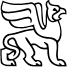 VALSTYBĖS ĮMONĖS TURTO BANKOGENERALINIS DIREKTORIUSĮSAKYMASDĖL VALSTYBĖS NEKILNOJAMOJO TURTO PERDAVIMO PATIKĖJIMO TEISE2022 m. balandžio 14 d. Nr. P13-15 VilniusVadovaudamasis Lietuvos Respublikos valstybės ir savivaldybių turto valdymo, naudojimo ir disponavimo juo įstatymo 10 straipsniu ir įgyvendindamas Valstybės turto perdavimo valdyti, naudoti ir disponuoti juo patikėjimo teise tvarkos aprašą, patvirtintą Lietuvos Respublikos Vyriausybės 2001 m. sausio 5 d. nutarimu Nr. 16 „Dėl valstybės turto perdavimo patikėjimo teise ir savivaldybių nuosavybėn“,perduodubiudžetinei įstaigai Pabėgėlių priėmimo centrui valdyti, naudoti ir disponuoti juo patikėjimo teise jos nuostatuose numatytai veiklai vykdyti valstybei nuosavybės teise priklausantį ir šiuo metu valstybės įmonės Turto banko patikėjimo teise valdomą nekilnojamąjį turtą esantį Kauno r. sav., Samylų sen., Girionių k., Liepų g. 2:– administracines patalpas, unikalus numeris 4400-0641-1285:4211, bendras plotas 358,21 kv. m, likutinė vertė – 97 000,00 euro (devyniasdešimt septyni tūkstančiai eurų);– patalpas, unikalus numeris 4400-0368-6442:4996, bendras plotas 189,35 kv. m, likutinė vertė – 35 044,00 euro (trisdešimt penkti tūkstančiai keturiasdešimt keturi eurai); – gyvenamas patalpas, unikalus numeris 4400-0455-4014:3529, bendras plotas 369,75 kv. m, likutinė vertė – 12 645,10 euro (dvylika tūkstančių šeši šimtai keturiasdešimt penki eurai dešimt centų).Generalinis direktorius				               Mindaugas SinkevičiusParengėGreta Saulytė-Jucienė2022-04-07